Paddle WheelerAl Oster 1960’s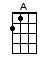 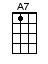 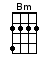 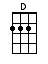 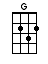 < ~[Bm]~ means tremolo on the [Bm] chord >INSTRUMENTAL INTRO:  / 1 2 / 1Paddle [Bm] wheeler [G] paddle [D] wheeler [D]I [G] hear the captain [A7] callin' all a-[D]board [D]In [D] eighteen ninety-nine, she [G] came on up the [D] lineShe's [D] gonna make the Dawson City [A] run [A]Three [D] hundred miles or so, where the [G] Yukon waters [D] flowShe's [D] gonna serve the [A7] Land of the Midnight [D] Sun [D]To the [G] Klondike land of gold, she'll [D] sail the river boldHer [D] whistle blowin’ steam at every [A] turn [A]With her [D] smoke arisin’ high, in-[G]to the northern [D] skyOh [D] listen to that [A7] paddle wheeler [D] churn [D]CHORUS:Paddle [Bm] wheeler [G] paddle [D] wheeler [D]A-[G]waitin’ on the [A] Yukon River [D] shore [D]Paddle [Bm] wheeler [G] paddle [D] wheeler [D]I [G] hear the captain [A7] callin' all a-[D]board [D]Paddle [Bm] wheeler [G] paddle [D] wheeler [D]I [G] hear the captain [A7] callin' all a-[D]board [D]There's a [D] bearded sourdough, and a [G] greenhorn cheecha-[D]koThey're [D] lined on deck with a hundred men or [A] more [A]As the [D] paddles heave and churn, their [G] dreams so brightly [D] burnOh [D] take them to that [A7] land of yellow [D] ore [D]Oh [G] paddle wheeler toil, where the [D] rapids roll and boilOh [D] take the cargo safe to journey's [A] end [A]Then the [D] whistle loudly blows, and [G] every miner [D] knowsThat [D] Dawson City's [A7] just around the [D] bend [D]CHORUS:Paddle [Bm] wheeler [G] paddle [D] wheeler [D]A-[G]churnin’ on the [A] river proud and [D] grand [D]Paddle [Bm] wheeler [G] paddle [D] wheeler [D]They [G] say you're the [A7] queen of this [D] land [D]Paddle [Bm] wheeler [G] paddle [D] wheeler [D]I [G] hear the captain [A7] callin' all a-[D]board [D]For [D] fifty years and some, she [G] made the Dawson [D] runThen [D] came the day they pulled her into [A] shore [A]They [D] set her high and dry, while the [G] river flows on [D] byAnd [D] there's she's goin’ to [A7] rest forever [D] more [D]Now the [G] paddle wheeler's gone, but the [D] memories linger onTo the [D] day she was the Queen in the land of [A] gold [A]And I [D] fancy that I hear, her [G] whistle loud and [D] clearA-[D]blowin’ as it [A7] blew in the days of [D] old [D]Paddle [Bm] wheeler [G] paddle [D] wheeler [D]Her [G] restin’ on the [A] Yukon River [D] shore [D]Paddle [Bm] wheeler [G] paddle [D] wheeler [D]I [G] fancy I can [A7] hear that all a-[D]board [D]A [G] paddle wheeler [A7] restin’ on the [D] shore [D]< SLOW >Well I [G] fancy I can [A7] hear  that… all a-~[Bm]~board [Bm]www.bytownukulele.ca